Hà Nội, ngày 01 tháng 8 năm 2018Kính gửi:              Ban Giám hiệu trường tiểu học Gia ThượngĐồng kính gửi:   Giáo viên chủ nhiệm và Giáo viên trợ giảng khối lớp 1		       Quý CMHS khối lớp 1Language Link Việt Nam trân trọng cảm ơn Qúy vị đã tin tưởng và lựa chọn chương trình tiếng Anh liên kết chất lượng cao năm học 2018-2019.Năm học 2018-2019, học sinh khối lớp 1 sẽ nhận được các tài liệu theo danh mục như sau:Các đồng chí Giáo viên trợ giảng kiểm tra các đầu sách & tài liệu của lớp mình phụ trách và phản hồi kịp thời cho Language Link.Trân trọng cảm ơn sự hợp tác từ Qúy vị! Đại diện Language Link Việt NamBà Trần Thị HuyềnGiám đốc điều hànhDự án liên kết trường học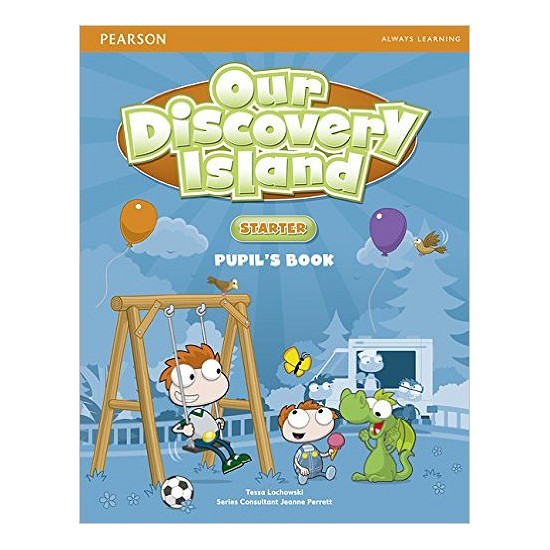 Hà Nội, ngày 01 tháng 8 năm 2018Kính gửi:              Ban Giám hiệu trường tiểu học Gia ThượngĐồng kính gửi:   Giáo viên chủ nhiệm và Giáo viên trợ giảng khối lớp 2		       Quý CMHS khối lớp 2Language Link Việt Nam trân trọng cảm ơn Qúy vị đã tin tưởng và lựa chọn chương trình tiếng Anh liên kết chất lượng cao năm học 2018-2019.Năm học 2018-2019, học sinh khối lớp 2 sẽ nhận được các tài liệu theo danh mục như sau:Các đồng chí Giáo viên trợ giảng kiểm tra các đầu sách & tài liệu của lớp mình phụ trách và phản hồi kịp thời cho Language Link.Trân trọng cảm ơn sự hợp tác từ Qúy vị! Đại diện Language Link Việt NamBà Trần Thị HuyềnGiám đốc điều hànhDự án liên kết trường học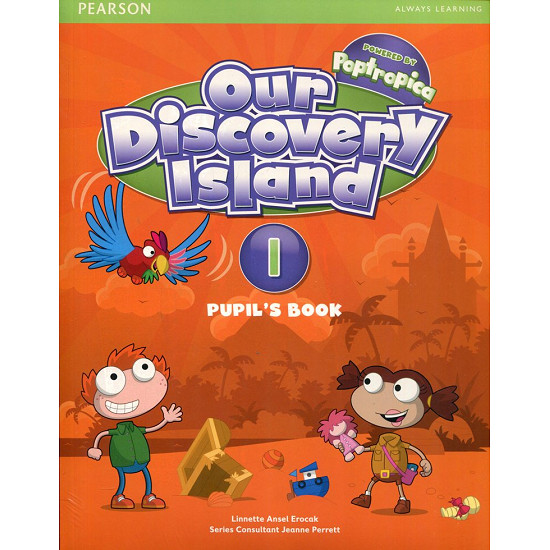 Hà Nội, ngày 01 tháng 8 năm 2018Kính gửi:              Ban Giám hiệu trường tiểu học Gia ThượngĐồng kính gửi:   Giáo viên chủ nhiệm và Giáo viên trợ giảng khối lớp 3		       Quý CMHS khối lớp 3Language Link Việt Nam trân trọng cảm ơn Qúy vị đã tin tưởng và lựa chọn chương trình tiếng Anh liên kết chất lượng cao năm học 2018-2019.Năm học 2018-2019, học sinh khối lớp 3 sẽ nhận được các tài liệu theo danh mục như sau:Các đồng chí Giáo viên trợ giảng kiểm tra các đầu sách & tài liệu của lớp mình phụ trách và phản hồi kịp thời cho Language Link.Trân trọng cảm ơn sự hợp tác từ Qúy vị! Đại diện Language Link Việt NamBà Trần Thị HuyềnGiám đốc điều hànhDự án liên kết trường học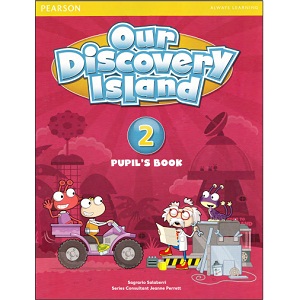 Hà Nội, ngày 01 tháng 8 năm 2018Kính gửi:              Ban Giám hiệu trường tiểu học Gia ThượngĐồng kính gửi:   Giáo viên chủ nhiệm và Giáo viên trợ giảng khối lớp 4		       Quý CMHS khối lớp 4Language Link Việt Nam trân trọng cảm ơn Qúy vị đã tin tưởng và lựa chọn chương trình tiếng Anh liên kết chất lượng cao năm học 2018-2019.Năm học 2018-2019, học sinh khối lớp 4 sẽ nhận được các tài liệu theo danh mục như sau:Các đồng chí Giáo viên trợ giảng kiểm tra các đầu sách & tài liệu của lớp mình phụ trách và phản hồi kịp thời cho Language Link.Trân trọng cảm ơn sự hợp tác từ Qúy vị! Đại diện Language Link Việt NamBà Trần Thị HuyềnGiám đốc điều hànhDự án liên kết trường học	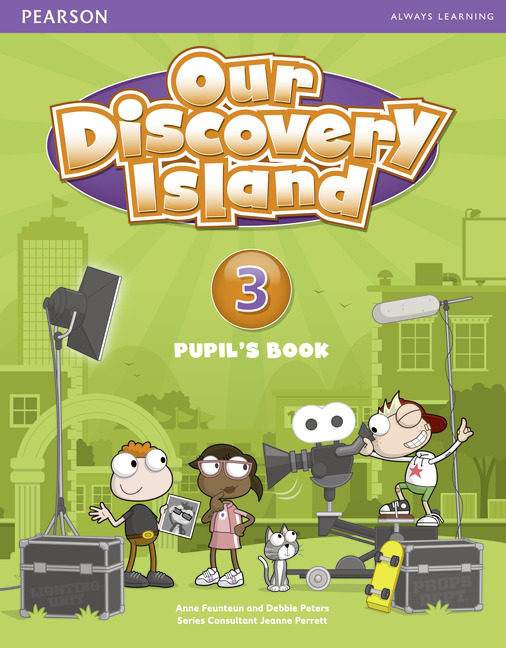 Hà Nội, ngày 01 tháng 8 năm 2018Kính gửi:              Ban Giám hiệu trường tiểu học Gia ThượngĐồng kính gửi:   Giáo viên chủ nhiệm và Giáo viên trợ giảng khối lớp 5		       Quý CMHS khối lớp 5Language Link Việt Nam trân trọng cảm ơn Qúy vị đã tin tưởng và lựa chọn chương trình tiếng Anh liên kết chất lượng cao năm học 2018-2019.Năm học 2018-2019, học sinh khối lớp 5 sẽ nhận được các tài liệu theo danh mục như sau:Các đồng chí Giáo viên trợ giảng kiểm tra các đầu sách & tài liệu của lớp mình phụ trách và phản hồi kịp thời cho Language Link.Trân trọng cảm ơn sự hợp tác từ Qúy vị! Đại diện Language Link Việt NamBà Trần Thị HuyềnGiám đốc điều hànhDự án liên kết trường học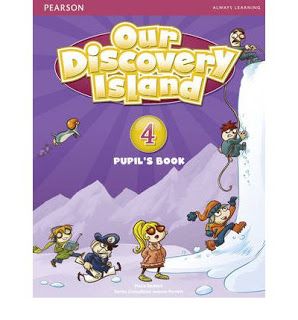 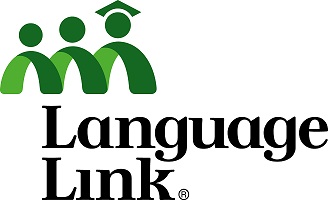 THÔNG BÁODANH MỤC TÀI LIỆU TIẾNG ANH LANGUAGE LINKNĂM HỌC 2018-2019TTGIÁO TRÌNHSỐ LƯỢNGĐƠN GIÁGHI CHÚGiáo trình Our Discovery Island Starter-  Sách học (Pupil’s book)-  Sách bài tập (Activity book)-  Đĩa O.D.I starter2 quyển3 đĩa300.000 đCẩm nang cha mẹ học sinh(Parents’ kit - Family Island)1 quyểnMiễn phíBài tập cuối tuần(Homework revision - Family Island)1 quyểnMiễn phíSổ tay cha mẹ học sinh(Parents’ handbook)1 quyểnMiễn phíChỉ áp dụng cho học sinh mới tham gia chương trìnhTỔNGTỔNGTỔNG300.000 đTHÔNG BÁODANH MỤC TÀI LIỆU TIẾNG ANH LANGUAGE LINKNĂM HỌC 2018-2019TTGIÁO TRÌNHSỐ LƯỢNGĐƠN GIÁGHI CHÚGiáo trình Our Discovery Island 1-  Sách học (Pupil’s book)-  Sách bài tập (Activity book)-  Đĩa O.D.I 1 (Tropical Island)2 quyển3 đĩa300.000 đCẩm nang cha mẹ học sinh(Parents’ kit - Tropical Island)1 quyểnMiễn phíBài tập cuối tuần(Homework revision - Tropical Island)1 quyểnMiễn phíTỔNGTỔNGTỔNG300.000 đTHÔNG BÁODANH MỤC TÀI LIỆU TIẾNG ANH LANGUAGE LINKNĂM HỌC 2018-2019TTGIÁO TRÌNHSỐ LƯỢNGĐƠN GIÁGHI CHÚGiáo trình Our Discovery Island 2-  Sách học (Pupil’s book)-  Sách bài tập (Activity book)-  Đĩa O.D.I 2 (Space Island)2 quyển3 đĩa300.000 đCẩm nang cha mẹ học sinh(Parents’ kit - Space Island)1 quyểnMiễn phíBài tập cuối tuần(Homework revision - Space Island)1 quyểnMiễn phíTỔNGTỔNGTỔNG300.000 đTHÔNG BÁODANH MỤC TÀI LIỆU TIẾNG ANH LANGUAGE LINKNĂM HỌC 2018-2019TTGIÁO TRÌNHSỐ LƯỢNGĐƠN GIÁGHI CHÚGiáo trình Our Discovery Island 3-  Sách học (Pupil’s book)-  Sách bài tập (Activity book)-  Đĩa O.D.I 3 (Film Studio)2 quyển3 đĩa300.000 đCẩm nang cha mẹ học sinh(Parents’ kit - Film Studio)1 quyểnMiễn phíBài tập cuối tuần(Homework revision - Film Studio)1 quyểnMiễn phíTỔNGTỔNGTỔNG300.000 đTHÔNG BÁODANH MỤC TÀI LIỆU TIẾNG ANH LANGUAGE LINKNĂM HỌC 2018-2019TTGIÁO TRÌNHSỐ LƯỢNGĐƠN GIÁGHI CHÚGiáo trình Our Discovery Island 4-  Sách học (Pupil’s book)-  Sách bài tập (Activity book)-  Đĩa O.D.I 4 (Ice Island)2 quyển3 đĩa300.000 đCẩm nang cha mẹ học sinh(Parents’ kit - Ice Island)1 quyểnMiễn phíBài tập cuối tuần(Homework revision - Ice Island)1 quyểnMiễn phíTỔNGTỔNGTỔNG300.000 đ